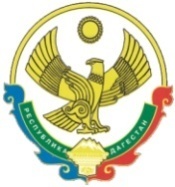 РЕСПУБЛИКА  ДАГЕСТАНСОБРАНИЕ   ДЕПУТАТОВГОРОДСКОГО ОКРУГА «ГОРОД КАСПИЙСК»368300, РД, г. Каспийск, ул. Орджоникидзе, 12, тел. 8 (246) 5-12-88, факс 8 (246) 5-12-88 сайт: kasp.info@yandex.ru.	1 декабря  2017  годаРЕШЕНИЕ № 11723-ой очередной сессии Собраниядепутатов городского округа «город Каспийск»шестого созываВ соответствии со статьей 12 Налогового кодекса Российской Федерации, Федерального закона от 6 октября 2003 года № 131-ФЗ «Об общих принципах организации местного самоуправления в Российской Федерации» и статей 7и 19 Устава  городского округа «город Каспийск»Собрание депутатов городского округа «город Каспийск»РЕШАЕТ:1. Внести в Решение Собрания депутатов городского округа «город Каспийск» №79 от 29.12.2016 г. «О введении в действие на территории муниципального образования городского округа «город Каспийск» системы налогообложения в виде единого налога на вмененный доход для отдельных видов деятельности» следующие изменения:а)  Приложение к Решению Собрания депутатов городского округа «город Каспийск» № 79 от 25.12.2016 г. изложить в следующей редакции:Значениякорректирующего коэффициента базовой доходности К2,применяемые при осуществлении деятельности на территории муниципального образования «город Каспийск».2. Признать утратившим силу Решение Собрания депутатов городского округа «город Каспийск» № 79 от 29.12.2017  г. «О введении в действие на территории муниципального образования городского округа «город Каспийск» системы налогообложения в виде единого налога на вмененный доходдля отдельных видов деятельности».3. Настоящее Решение вступает в силу с 01 января 2018 года.Глава городского округа«город Каспийск»                                                                               М.С.АбдулаевПредседатель Собрания депутатовгородского округа «город Каспийск»                                              А.Д.Джаватов«О внесении изменений в Решение Собрания депутатов городского округа «город Каспийск» № 79 от 29.12.2017 г. «О введении в действие на территории муниципального образования городского округа «город Каспийск» системы налогообложения в виде единого налога на вмененный доход для отдельных видов деятельности»Приложениек Решению Собрания депутатов городского округа «город Каспийск» № 117 от 01.12.2017 г. «О введении в действие на территории муниципального образования городского округа «город Каспийск» системы налогообложения в виде единого налога на вмененный доход для отдельных видов деятельности».ВидыпредпринимательскойдеятельностиФизическиепоказателиБазоваядоход-ность в  месяц (рублей)Значения  корректирующего коэффициента  базовой доходности  К2Значения  корректирующего коэффициента  базовой доходности  К2Значения  корректирующего коэффициента  базовой доходности  К2Значения  корректирующего коэффициента  базовой доходности  К2Значения  корректирующего коэффициента  базовой доходности  К2Значения  корректирующего коэффициента  базовой доходности  К2Значения  корректирующего коэффициента  базовой доходности  К2ВидыпредпринимательскойдеятельностиФизическиепоказателиБазоваядоход-ность в  месяц (рублей)ЗонаIЗонаIЗонаIIЗонаIIIЗонаIIIЗонаIIIЗонаIV12344566671.Оказание  бытовых услугфизическим лицамКоличество  работников,  включая  ининдивидуального  предпринимателя1.1. ремонт и окраска обуви- « -75000,600,2500,600,2500,5000,4000,4000,4000,4001.2. пошив  обуви   (по заказам  населения)- « -75000,7000,7000,7500,7000,7000,7000,7001.3. пошив  и  ремонт (реставрация)  одежды (за  исключением  изделий  из  кожи,  меха,)- « -75000,6000,6000,5000,5000,5000,5000,5001.4. пошив,  вязка  и  ремонт  (реставрация) трикотажных  изделий- « -75000, 5000, 5000,4500,4000,4000,4000,4001.5. пошив  и  ремонт  изделий  из  меха,  кожи (кроме  обуви)- « -75000,7000,7000,7500,6000,6000,6000,6001.6. пошив  и  ремонт  головных  уборов  (кроме меховых)- « -75000,5000,5000,4700,4000,4000,4000,4001.7. изготовление  и  ремонт  кожгалантерейных изделий- « -75000,5000,5000,4500,4000,4000,4000,4001.8. ремонт  предметов личного  пользования- « -75000,5000,5000,4000,3000,3000,3000,3001.9. ремонт и  изготовление ювелирных  изделий   чеканка, гравировка ювелирных изделий код ОКУН 013439, 013443,013444,013447,013448 (по  заказам  населения)- « -75000,8000,8000,8000,6000,6000,6000,6001.10. ремонт  часов- « -75000,4000,4000,4000,3500,3500,3501.11. ремонт  и  изготовление  металло-изделий (изделия  из  недрагоценных  металлов,  металлическая  галантерея,  ключи  и  т.п.)- « -75000,5000,5000,5000,4800,4500,4501.12. ремонт  машин, оборудования  и  приборов- « -75000,6000,6000,6000,5000,5000,5001.13. ремонт  бытовой техники- « -75000,6000,6000,6000,5000,5000,5001.14. ремонт  теле,  радио,  видео,  электронной  аппаратуры- « -75000,7000,6000,6000,6000,6000,6000,6001.15. ремонт  оргтехники и периферийного  оборудования- « -75000,7000,6000,6000,6000,6000,6000,6001.16. химическая  чистка- « -75000,6500,6500,6500,6500,5000,5000,5001.17. крашение  одежды  и т.д.- « -75000,6000,5000,5000,5000,5000,4000,4001.18. услуги прачечных- « -75000,7000,6000,6000,6000,6000,6000,6001.19. изготовление  надгробных  сооружений, памятников- « -75000,8000,8000,8000,8000,8000,8000,8001.20.  ремонт  и  реставрация  мебели- « -75000,8000,8000,8000,8000,8000,8000,8001.22.фото-киноуслуги (за  исключением  проката  кинофильмов):- « -1.22.1. фотоуслуги  с использованием фотоавтоматов .(моментальная  фотографии- « -75000,8000,8000,8000,8000,7000,7000,7001.22..2.  Обработка  пленок  -  проявление  и  печатание - с использованием автоматизированных устройств  (услуги  фотолабораторий типа  «Кодак»,  «Коника»)- « -75000,8000,8000,8000,8000,7000,7000,7001.22.3. фотографирование  в павильонах  (студиях)  -  услуги  фотографий  и  фотокинолабора-торий по изготовлению фотографий  на  документы  (паспорта,  удостоверения  и  т.п.),  художественная  фотография и др.- « -75000,8000,8000,8000,8000,7000,7000,7001.22.4. фотографирование  выездное   (фото  -съемка  вне  павильона)75000,8000,8000,8000,8000,7000,7000,7001.22.5. другие  фотоуслуги75000,8000,8000,8000,8000,8000,8000,8001.22.6. киносъемка  выездная75000,8000,6000,6000,6000,8000,8000,8001.22.7. другие  киноуслуги  (за  исключением проката  кинофильмов)75000,6000,5000,5000,5000,5000,5000,5001.23. прокат  (за  исключением  проката  кинофильмов)75000,5000,5000,5000,5000,4500,4000,4001.23.1. прокат  свадебной  и  вечерней  одежды, обуви  и  аксессуаров (предметов  атрибутики)75001,01,01,01,00,9000,8000,8001.23.2. прокат  предметов  домашнего  обихода, посудохозяиственных предметов75000,6000,6000,6000,6000,5000,5000,5001.23.3. прокат  предметов  для  отдыха,  спорта,  туризма75000,7000,7000,7000,7000,6000,6000,6001.23.4. прокат  столов для  спортивных  игр (бильярд,  теннис  и Т.Д. )75000,8000,8000,8000,8000,7000,7000,7001.24. нарезка  стекла  и зеркал75000,5600,5000,5000,5000,4200,4000,4001.25. услуги  парикмахерских75001,01,01,01,00,9000,9000,9001.26. услуги  маникюра, педикюра75001,01,01,01,00,9000,9000,9001.27. иные  бытовые  услуги75000,6500,6500,6500,6500,5000,5000,5002.  Оказание  ветеринарных  услуг75000,3300,3300,3300,3300,3300,3300,3303.  Оказание  услуг  по ремонту,  техническому обслуживанию  и  мойке автотранспортных средств<Количество><работ><ников, ><включая><ин><дивидуальных><>предпринимателей<>120003.1. уборочно-моечные работы120001,01,01,01,01,01,01,03.2. окраска  кузова120000,9000,9000,9000,9000,8000,7000,7003.3. кузовные работы120000,8000,8000,8000,8000,7000,7500,7503.4. ремонт  ходовой части120000,9000,9000,9000,9000,8500,8000,8003.5. замена  агрегатов, ремонт  КПП,  рулевогоуправления- -120000,8500,8500,8500,8500,8200,7800,7803.6. ремонт  двигателей120000,8500,8500,8500,8500,8200,7800,7803.7. ремонт  электрооборудования  и электротехнические  работы, ремонт  топливной  аппаратуры  (система)120000,8500,8500,8500,8500,8300,7800,7803.8. шиномонтажные  и шиноремонтные  работы.ремонт местных повреждений шин и камер  (вулканизация)120000,8000,8000,8000,8000,7500,7500,7503.9. контрольно-диагностические  работы120000,8000,7500,7500,7500,7000,7600,7603.10. регулирование  работы,  балансировка120000,8000,8000,8000,8000,7500,7500,7503.11. переоборудование автотранспортных средств  для  работы  на сжатом и  сжиженном  газе120001,01,01,01,00,9000,8500,8503.12. установка  дополнительного  оборудования  (сигнализация  и т.п.),  ремонт,  уста новка,  замена  и  тонирование  стекол,  ремонт и  замена  элементов  интерьера  салона120000,8000,8000,8000,8000,8000,7000,7003.13. полировка  кузова, защита  кузова  от  коррозии,  противошумная120000,8000,8000,8000,8000,7000,6000,6003.14.прочие  работы  по ремонту, техническомуобслуживанию и мойкеавтотранспортныхсредств120001,01,01,01,01,01,01,04. Оказание  услуг  по предоставлению во временное владение (в пользование) мест для стоянки автотранспортных средств, а также хранению  автотранспортных  средств  на платных  стоянкахОбщая площадь стоянки ( в квадратных метрах)50 на 1 кв .м.0,7000,7000,7000,7000,6000,6000,6005. Розничная  торговля, осуществляемая черезобъекты  стационарнойторговой  сети,  имеющиеторговые  залы обслуживания  посетителей (магазины, павильоны) превышающие 5 квадратных метровПлощадь торгового зала ( в квадратных метрах)18000,2800,2800,2800,2800,2600,2600,2605.1.Розничная торговля мебелью, компьютерами, оргтехникой, телеаппаратурой, ювелирнымиизделиями18000,2800,2800,2800,2800,2600,2600,2605.2. Розничная торговля пищевыми продуктами, табачными изделиями  и другими товарами от 30 до 100 кв.м.18000,2800,2800,2800,2800,2600,2600,2605.3 Розничная торговля пищевыми продуктами,табачными изделиями свыше 100 кв.м.18000,3000,3000,3000,3000,2600,2400,2405.3.1. Розничная торговля пищевыми продуктами,табачными изделиями через открытые площадки 18000,3000,3000,3000,3000,2600,2400,2405.4. Сельскохозяйственной продукцией через палатки и прилавки18000,2600,2600,2600,2600,2400,220,225.5. Другой ассортимент продукции, товаров (не указанный в пункте 5.4.) через палатки и прилавки18000,5000,5000,5000,5000,4300,4000,4005.5.1. Через киоски и ларьки 18000,5000,5000,5000,5000,4500,4000,4005.5.2. Контейнеры общей площадью от 5 до 7 кв.м.18000,7000,7000,7000,7000,5500,5000,5005.5.3. Контейнеры общей площадью свыше 7 кв.м.18000,4500,4500,4500,4500,4000,3500,3505.5.4. Через открытые площадки18000,2600,2600,2600,2600,2400,2000,2006. розничная  торговля, осуществляемая  через объекты  стационарной торговой  сети,  не  имеющие  торговых  залов,  и  розничная  торговля,  осуществляемая  через  объекты нестационарной  торговой  сети, площадь торгового места которых не превышает 5 квадратных метровТорговое  место90006.1. Торговля  через  палатки,  с  прилавков  наРынкахТорговое место (ед.)90000,5000,5000,5000,5000,4500,4300,4306.2. Торговля через лотки с рук на рынках90000,5000,5000,5000,5000,4500,4200,4206.3. Торговля  через  киоски  (за сключением специализированных хлебобулочных) 90000,6000,6000,6000,6000,5000,5000,5006.3.1. Реализация товаров через передвижные торговые автоматы 90000,5000,5000,5000,5000,4000,4000,4006.3.2. Реализация кулин. Продукции через торговые автоматы,не имеющие зала обслуживания90000,4000,4000,4000,4000,3500,3500,3506.4. Торговля  через специализированныеХлебобулочные  киоски90000,6000,6000,6000,6000,5000,5000,5006.5. Торговля  через контейнеры  (помещенияКонтейнерного  типа):6.5.1.  Контейнер до 3-х тонн  (общей  площадью не более)90000,7000,7000,7000,7000,6000,5000,5006.6. Торговля  сельскохозяйственной  продукцией на рынках и палатках90000,4000,5000,5000,5000,4000,4000,4007.оказание услуг общественного питания через объекты организации общественного питания,  имеющие  залы  обслуживания  посетителейПлощадь  залаобслуживанияпосетителей (в кв.м.)7.1. в помещениях10000,6200,6200,6200,6200,6000,6000,6007.2. через открытые площадки10000,6000,6000,6000,6000,4500,4000,4008. Разносная и развозная торговляКоличество  работников,включая индивидуального  предпринимателя8.1. разносная торговля с рук, лотков, столов, корзин и ручных тележек, вне территории рынков, ярмарок, торговых центров, торговых комплексов45000,6000,6000,6000,6000,5000,7000,7008.2. разносная торговля с рук, лотков, столов, корзин и ручных тележек на территории рынков, ярмарок, торговых центров и комплексов45000,7000,7000,7000,7000,7000,7000,7008.3. Развозная торговля с использованием автомобилей, автолавок, автомагазинов, тонаров, автоприцепов, передвижного торгового автомата на территории рынков, ярмарок, торговых центров45000,8000,8000,8000,8000,7000,8000,8008.4. Развозная торговля с использованием автомобилей, автолавок, автомагазинов, тонаров, автоприцепов, передвижного торгового автомата вне территории рынков, ярмарок, торговых центров45000,8000,8000,8000,8000,8000,8000,8009. Оказание услуг общественного питания через объекты организации общественного питания,  не имеющие залы обслуживания  посетителей с площадью до 6 кв.м.Количество  работников,включая индивидуаль-ного предпри-нимателя45000,9000,9000,9000,9000,8000,8000,8009.1. Оказание услуг общественного питания через объекты организации общественного питания,  не имеющие залы обслуживания  посетителей с площадью  свыше 6 кв.м.45000,9000,9000,9000,9000,8000,8000,80010. Оказание автотранспортных услуг по перевозке грузов:Количество автотранспортных средств, используемых для перевозки грузов600010.1.1. транспортным средством грузоподъемностью до  3-х  тонн60000,9000,9000,9000,9000,9000,9000,90010.1.2. транспортным Средством грузоподъемностью свыше 3-х  тонн до 10 –ти тонн60001,01,01,01,01,01,01,010.1.3. транспортным средством  грузоподъемностью  свыше  10-ти тонн специальным автотранспортным  средством  (прицеп,  полуприцеп)60001,01,01,01,01,01,01,010.2. пассажирские  перевозки :Количество посадочных мест150010.2.1. автобусами:а) особо  малого  класса (с габаритной длиной ДО  5,5м):внутренние15000,4000,4000,4000,4000,4000,4000,400междугородные1500б) малого  класса  (с  габаритной  длиной  6,0-7,5м)150010.2.2. легковыми  автомобилями15000,8000,8000,8000,8000,8000,8000,80011. Распространение  и (или)  размещение  наружной  рекламы  с  любым способом  нанесения изображения,   за  исключением  наружной  рекламы  с  автоматической сменой  изображенияПлощадь  информационного  поля наружной  рекламы  с  любым  способом  нанесения изображения, кроме  наружной рекламы  с  автоматической  сменой  изображения (в  квадратных метрах)40000,5000,5000,5000,5000,5000,5000,50012. Распространение  и (или)размещение  наружной  рекламы  с  автоматической  сменой  изображенияПлощадь  информационного  поля печатной  и (или)  полиграфической  наружной  рекламы  (в квадратных  метрах)40000,1500,1500,1500,1500,1500,1500,15013. Распространение  и (или)  размещение  наружной  рекламы  посредством  электронных  табло.Площадь  информационного  поля печатной  и (или)  полиграфической  наружной  рекламы  (в квадратных  метрах)50000,2000,2000,2000,2000,2000,2000,20014. Распространение  и (или) размещение  рекламы  на  автобусах  любых типов,  трамваях,  троллейбусах,  легковых и грузовых  автомобилях, прицепах,  полуприцепах и  прицепах-роспусках, речных  судахКоличество  автобусов  любых типов,  легковых и  грузовых  автомобилей,   прицепов,  полуприцепов  и  прицепов-pocпусков, речных  судов, используемых для распространения  и  (или) размещения  рекламы100000,3300,3300,3300,3300,3000,3000,30015. Оказание  услуг  по размещению  и  проживаниюПлощадь  спального  помещения (в  кв.м.)10000,5500,5500,5500,5500,5500,5500,55016.Оказание  услуг  по передаче  во  временное владение  и  (или)  поль¬зование  стационарных торговых мест,  распо¬ложенных  на  рынках  и  в других  местах  торгов¬ли,  не  имеющих  залов обслуживания  посетите¬лейКоличество  торговых  мест,   переданных  во временное  владение  или  использование другим  хозяйствующим  субъектам60000,5500,5500,5500,5500,4000,2500,25016.1  С  открытых  площадок60000,2200,2200,2200,2200,1700,1200,12017. Оказание услуг по передаче во временное владение и (или) в пользование торговых мест, расположенных в объектах стационарной торговой сети, не имеющих торговых залов, объектов нестационарной торговой сети (прилавков, палаток, ларьков, контейнеров, боксов и других объектов), а также объектов организации общественного питания, не имеющих залов обслуживания посетителей, в которых площадь одного торгового места, объекта нестационарной торговой сети или объекта организации общественного питания превышает 5 квадратных метровПлощадь торговых мест, переданных во временное владение и (или) в пользование другим хозяйствующим субъектам( в квадратных метрах)12000,5500,5500,5500,5500,4200,4000,40018. Оказание услуг по передаче во временное владение и (или) в пользование земельных участков площадью, не превышающей 10 квадратных метров, для организации торговых мест в стационарной торговой сети, а так же для размещения объектов нестационарной торговой сети (прилавков, палаток, ларьков, контейнеров, боксов и других объектов организации общественного питания, не имеющих залов обслуживания посетителейКоличество земельных участков, переданных во временное владение и (или) в пользование100000,3000,3000,3000,3000,2600,2500,25019. Оказание услуг по передаче во временное владение и (или) в пользование земельных участков площадью, превышающей 10 квадратных метров, для организации торговых мест в стационарной торговой сети, а так же для размещения объектов нестационарной торговой сети (прилавков, палаток, ларьков, контейнеров, боксов и других объектов организации общественного питания, не имеющих залов обслуживания посетителейПлощадь земельных участков, переданных во временное владение и (или) в пользование(в квадратных метрах)10000,1500,1500,1500,1500,1000,1000,100